Name: ______________Infrastructure Guided NotesInfrastructureThe basic physical and organizational structures and facilities (e.g. ____________, ____________, ______________) needed for the operation of a society or enterprise.TermsCapacity: the maximum amount that something can ___________.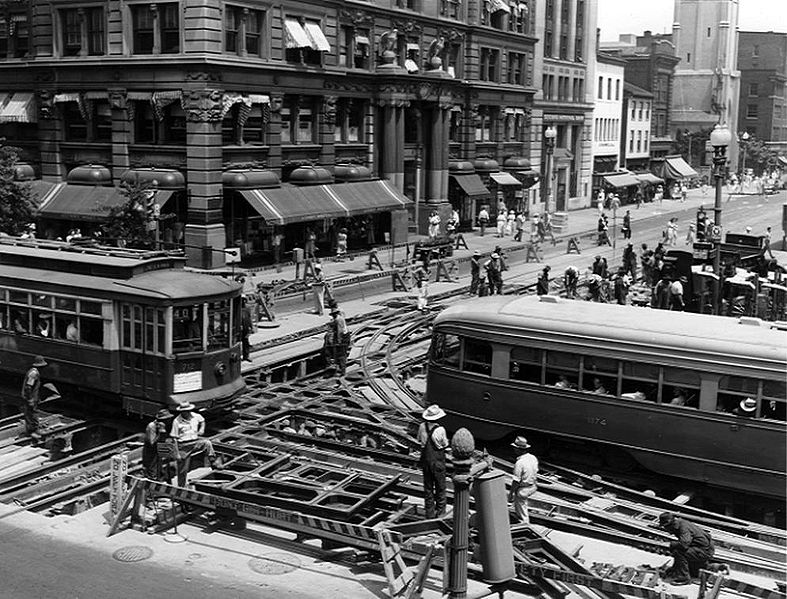 -	Does the infrastructure’s capacity meet current and future demands?Condition: the state of something with regard to its ___________, quality, or working order.-	What is the infrastructure’s existing and near-future physical condition?Funding: money provided, especially by an__________ or _____________, for a particular purpose.-	What is the current level of funding from all levels of government for the infrastructure category as compared to the estimated funding need?Future Need: What is the ___________________________ infrastructure? Will future funding prospects address the need?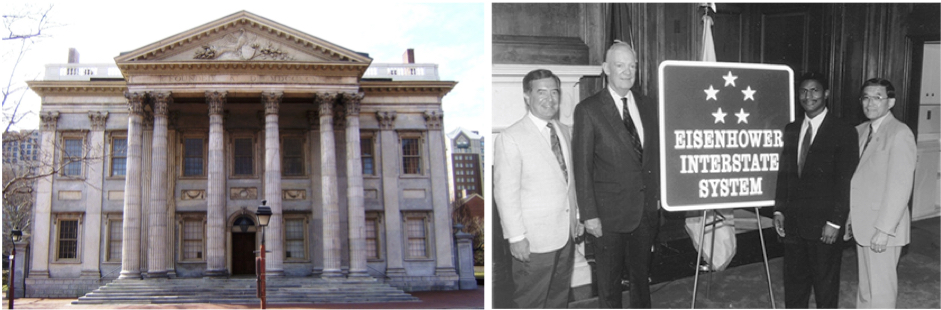 Operation: the fact or condition of functioning or being active. Maintenance: the process of ______________ or preserving someone or something, or the state of being maintainedWhat is the owners’ ability to operate and maintain the infrastructure properly? Is the infrastructure in compliance with government regulations?Public Safety: To what extent is the public’s safety jeopardized by the condition of the infrastructure and what could be the consequences of failure?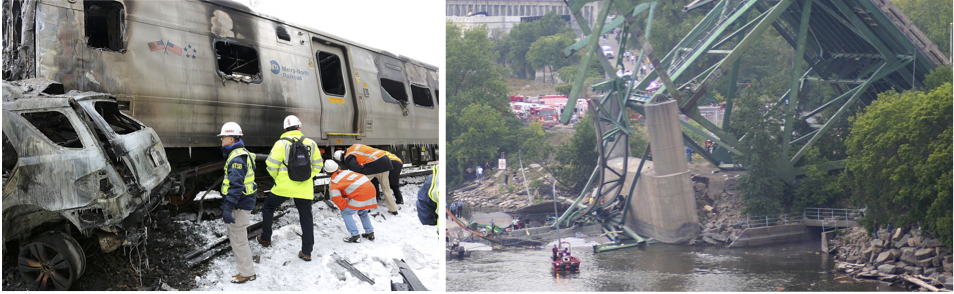 Resilience: the capacity to _____________________ from difficulties; toughness.Innovation: make changes in something established, especially by introducing new _____________, _________, or _________________.What new and innovative techniques, materials, technologies, and delivery methods are being implemented to improve the infrastructure?